Številka: 032-005/2017-24 Datum:    13.12.2017ČLANOM OBČINSKEGA SVETA OBČINE ŠENČURZADEVA:	Letni program športa v Občini Šenčur za leto 2018PRAVNA PODLAGA13. člen Zakona o športu (Uradni list RS, št. 29/17), 7. člen Pravilnika o vrednotenju in sofinanciranju športnih programov v Občini Šenčur (Uradno glasilo slovenskih občin št. 65/16) in 17. člen Statuta Občine Šenčur (UVG št. 2/11).OBRAZLOŽITEVSkladno s 7. členom Pravilnika o vrednotenju in sofinanciranju športnih programov v Občini Šenčur (Uradno glasilo slovenskih občin št. 65/16) vam v prilogi pošiljamo predlog Letnega programa športa za leto 2018.V proračunu za leto 2018 smo sredstva za šport načrtovali v višini 119.750 EUR, kar je  v primerjavi z letom 2017 višje za 4,86 % oz. za 5.550 EUR.Za točke od 1.1. – 1.8. Športna vzgoja otrok, mladine in študentov, kakovostni in vrhunski šport se nameni 91.200 EUR, za točko 1.9. Izvajanje prostočasne športne vzgoje otrok v okviru osnovne šole in vrtca se nameni 2.000 EUR, za točko 2. Programi športne rekreacije, športa starejših in športa invalidov je namenjenih 7.600 EUR, za točko 3. Sofinanciranje razvojnih dejavnosti v športu je namenjenih 4.250 EUR, za  točko  4. Večje športne prireditve višina sredstev znaša 9.500 EUR, za točko 5. Športni objekti pa je namenjenih 5.200 EUR. Občinskemu svetu predlagam, da sprejme naslednjiSKLEP:Sprejme se Letni program športa v Občini Šenčur za leto 2018.										     ŽUPAN									            Ciril Kozjek l.r.  Priloga: Letni program športa v Občini Šenčur za leto 2018 - predlog					         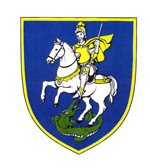 OBČINA ŠENČURKranjska 114208 Šenčurtel.: 04 - 2519 100  faks: 2519 111e-pošta: obcina@sencur.siurl:www.sencur.si